Partial revision of the Test Guidelines for MelonDocument prepared by an expert from FranceDisclaimer:  this document does not represent UPOV policies or guidance	The purpose of this document is to present a proposal for a partial revision of the Test Guidelines for Melon (document TG/104/5 Rev. 2).	The Technical Working Party for Vegetables (TWV), at its fifty-sixth session, agreed that the Test Guidelines for Melon (Cucumis melo L.) (document TG/104/5 Rev. 2) be partially revised (see document TWV/56/22 “Report”, Annex II).	The following changes are proposed:Revision of Characteristics 69.1 to 69.4 “Resistances to Fusarium oxysporum f. sp. melonis (Fom) - races 0, 1, 2, and 1.2”; Revision of explanation Ad. 69 “Resistances to Fusarium oxysporum f. sp. melonis (Fom) - races 0, 1, 2, and 1.2” in Chapter 8.2 “Explanations for individual characteristics”;Revision of Characteristics 70.1 to 70.5 “Resistances to Podosphaera xanthii (Px) - races 1, 2, 3, 5, 3.5”; Revision of explanation Ads. 70.1 to 70.3, 71 “Resistances to Podosphaera xanthii (Px), Resistance to Golovinomyces cichoracearum (Erysiphe cichoracearum), race 1 (Powdery mildew) Gc (Ec)” in Chapter 8.2 “Explanations for individual characteristics”;Inclusion of characteristics from the Table of Characteristics in the Technical Questionnaire (see documents TWV/56/22 “Report”, paragraphs 102 and 103, and TWP/7/6 “Revision of Test Guidelines”)	The proposed changes to are presented below in highlight and underline (insertion) and strikethrough (deletion).Proposed revision of Characteristics 69.1 to 69.4 “Resistances to Fusarium oxysporum f. sp. melonis (Fom) - races 0, 1, 2, and 1.2” Current wording Proposed new wording Proposed revision of explanation Ad. 69 “Resistances to Fusarium oxysporum f. sp. melonis (Fom) - races 0, 1, 2, and 1.2” in Chapter 8.2 “Explanations for individual characteristics”Current wordingAds. 69.1 - 69.3:  Resistance to Fusarium oxysporum f. sp. melonis, races 0, 1 and 2 (Fom)Ad. 69.4:  Resistance to Fusarium oxysporum f. sp. melonis, race 1.2 (Fom)Proposed new wordingAds. 69 A: 69.1 - 69.3:  Resistance to Fusarium oxysporum f. sp. melonis, races 0, 1 and 2 (Fom: 0, Fom: 1, Fom: 2)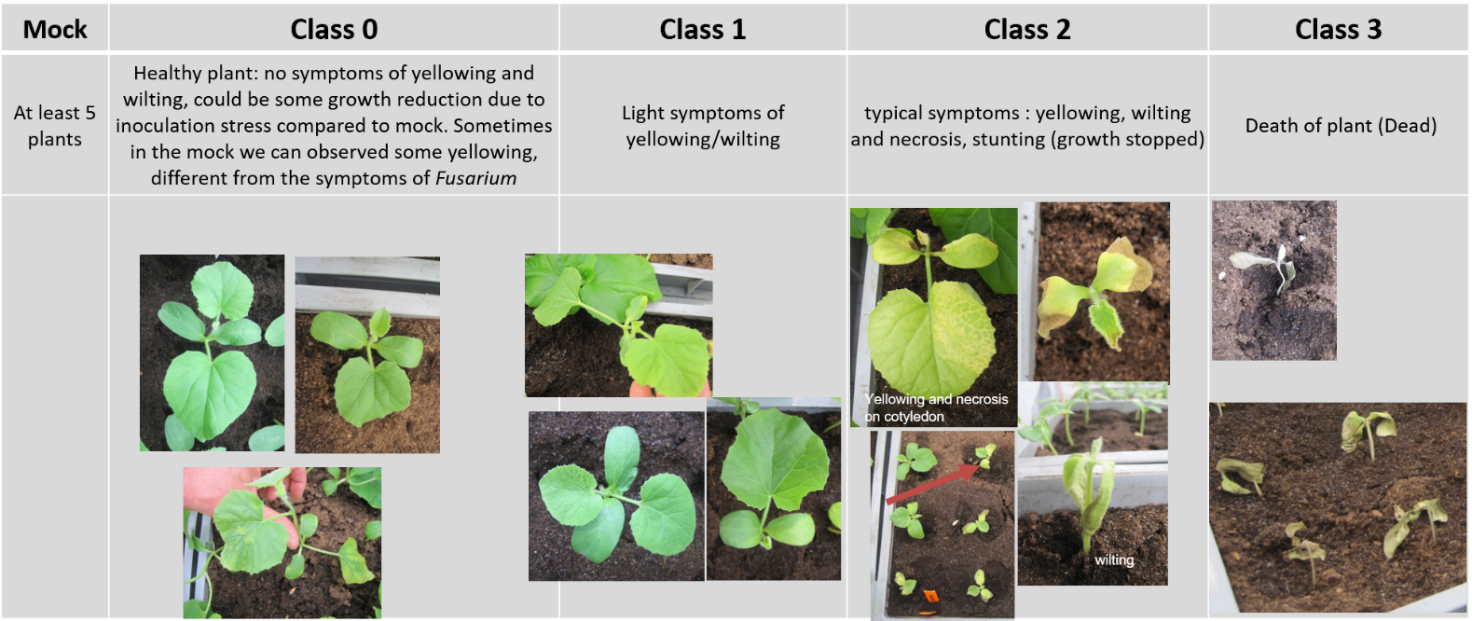 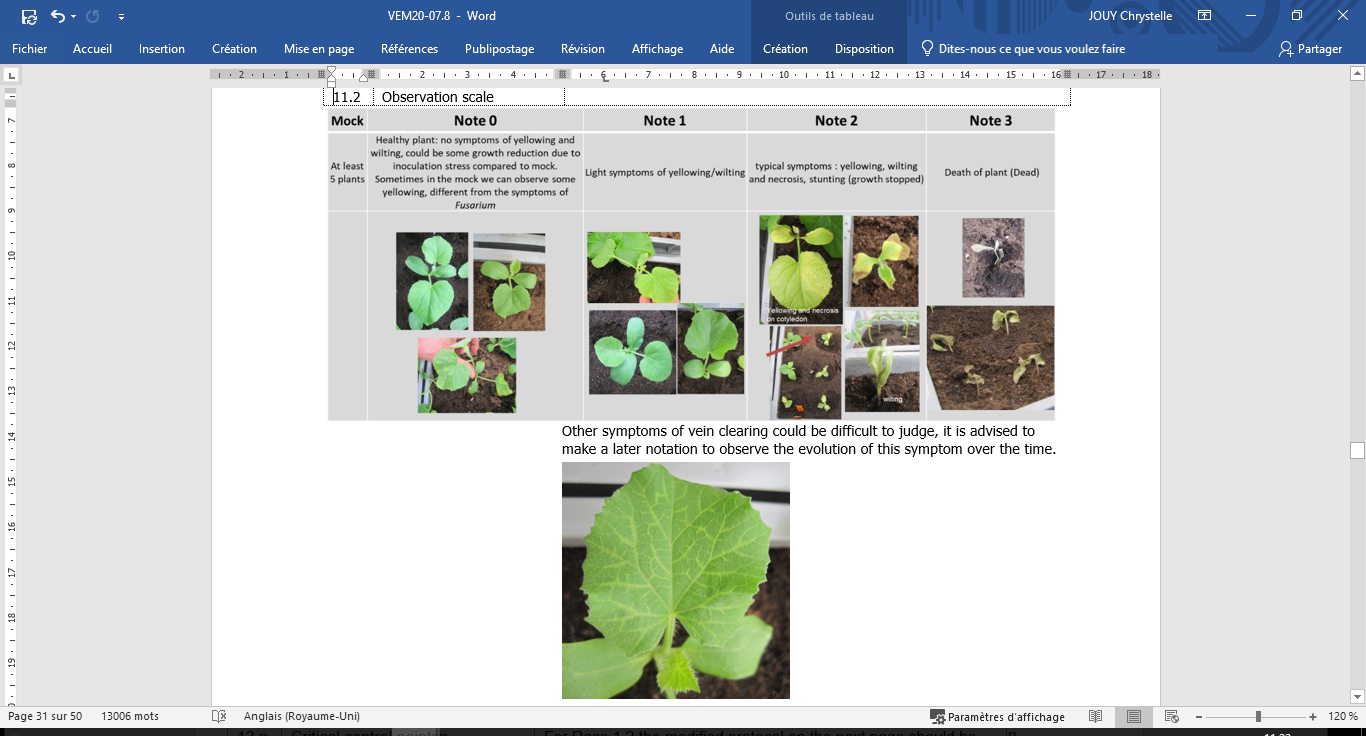 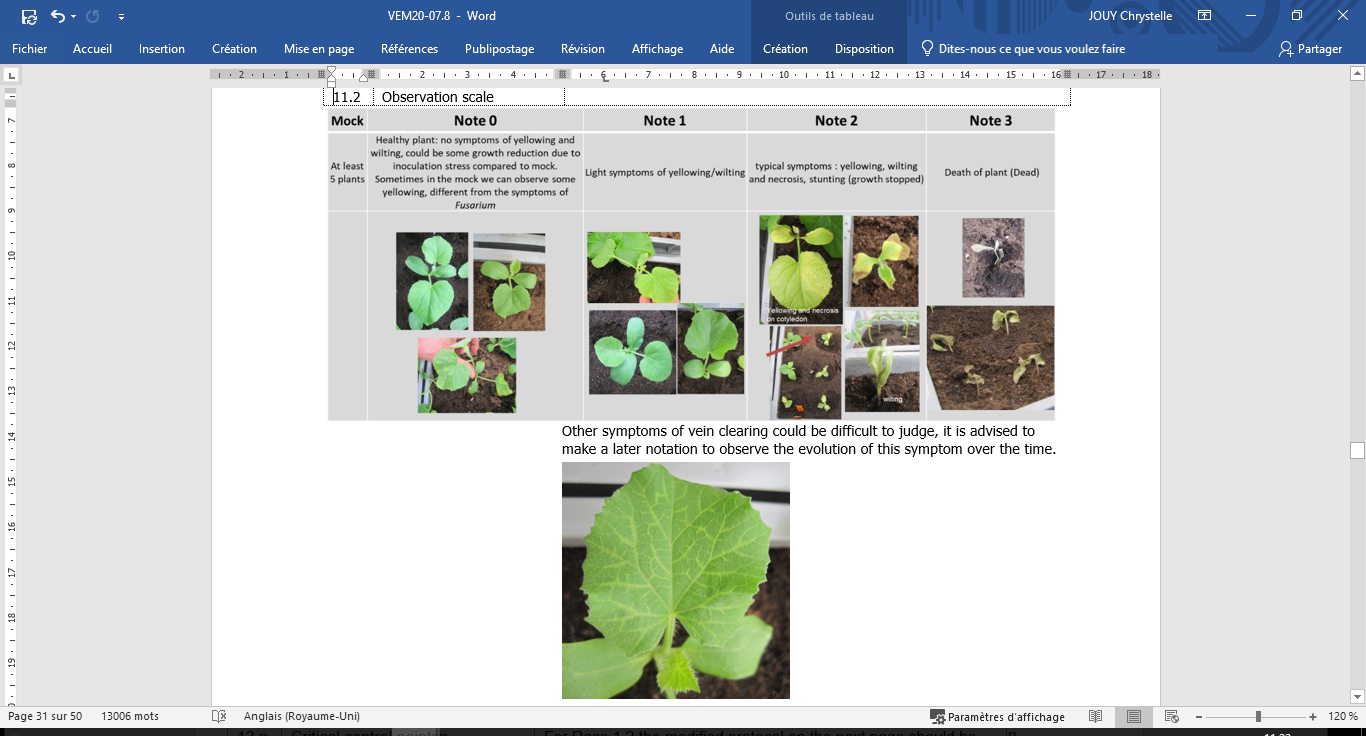 Courtesy of GEVES-SNES in the framework of CPVO Harmores project.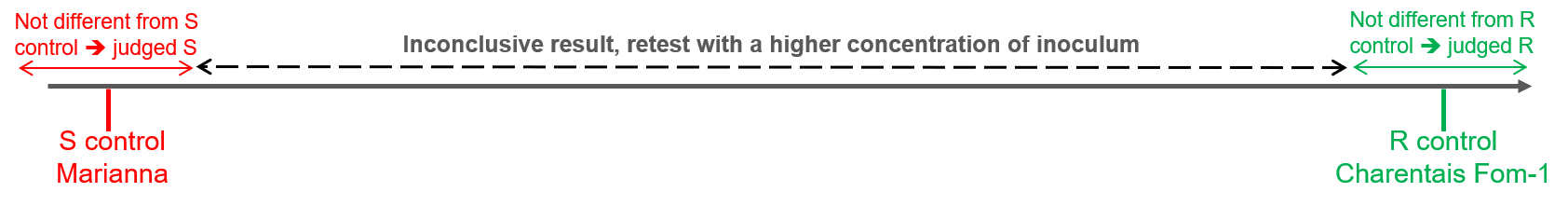 Resistance to Fom: 0 and Fom: 1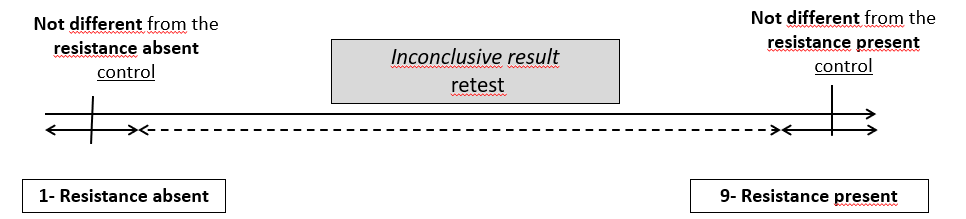 Resistance to Fom: 2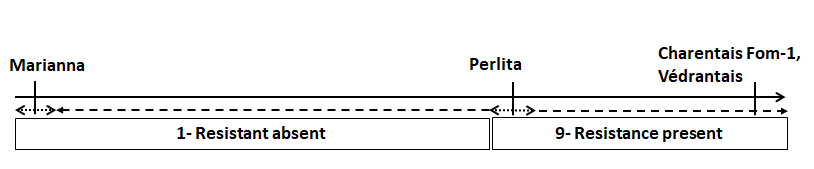 Ad 69 B 69.4: Resistance to Fusarium oxysporum f. sp. melonis race 1.2 (Fom: 1.2)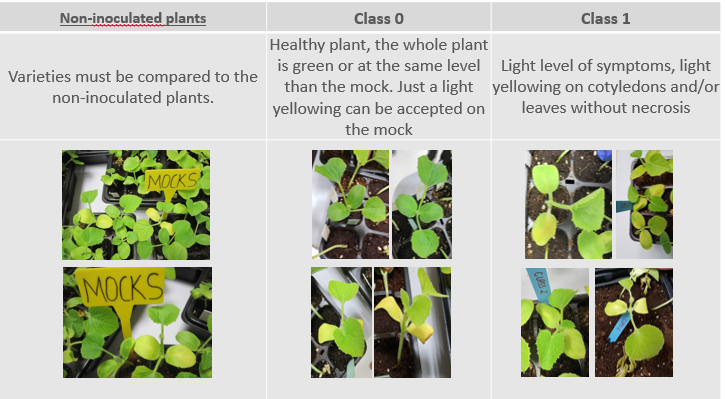 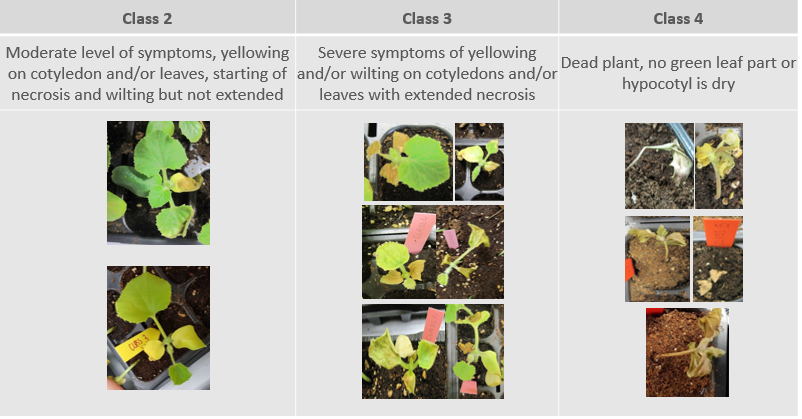 Courtesy of GEVES-SNES in the framework of CPVO Harmores project.Proposed revision of Characteristics 70.1 to 70.5 “Resistances to Podosphaera xanthii (Px) - races 1, 2, 3, 5, 3.5”Current wordingProposed new wordingRevision of explanation Ads. 70.1 to 70.3, 71 “Resistances to Podosphaera xanthii (Px), Resistance to Golovinomyces cichoracearum (Erysiphe cichoracearum), race 1 (Powdery mildew) Gc (Ec)” in Chapter 8.2 “Explanations for individual characteristics”Current wordingAds. 70.1 to 70.3:  Resistance to Podosphaera xanthii (Sphaerotheca fuliginea) (Powdery mildew) Px (Sf)Ad. 71:  Resistance to Golovinomyces cichoracearum (Erysiphe cichoracearum), race 1 (Powdery mildew) Gc (Ec)Legend: 	S   susceptible (high sporulation);	R   resistant (low sporulation), IR (moderately resistant)Proposed new wordingAds. 70.1 to 70.3 5:  Resistance to Podosphaera xanthii (Px) (ex Sphaerotheca fuliginea) (Powdery mildew) Px (Sf) races 1, 2, 3, 5, 3.5 (Px: 1, 2, 3, 5, 3.5)Ad. 71:  Resistance to Golovinomyces cichoracearum (Erysiphe cichoracearum), race 1 (Powdery mildew) Gc (Ec)Legend: 	S   susceptible (high sporulation);	R   resistant (low sporulation), IR (moderately resistant)Table 1:Races of Podosphaera xanthii (Px) and Golovinomyces cichoracearum (Gc), J. McCreight and M. PitratInclusion of characteristics from the Table of Characteristics in the Technical Questionnaire	The TWV is invited to consider the inclusion of the following characteristics in the TQ (characteristics for inclusion indicated in highlight and underline):[End of document]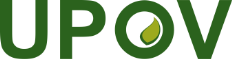 EInternational Union for the Protection of New Varieties of PlantsTechnical Working Party for VegetablesFifty-Seventh Session
Antalya, Türkiye, May 1 to 5, 2023TWV/57/22Original:  EnglishDate:  March 29, 2023
English
français
deutsch
españolExample Varieties/
Exemples/
Beispielssorten/
Variedades ejemplo
Note/
Nota69.VG

Resistance to Fusarium oxysporum f. sp. melonisRésistance à Fusarium oxysporum f. sp. melonisResistenz gegen Fusarium oxysporum f. sp. MelonisResistencia al Fusarium oxysporum f. sp. melonis--------------------------------------------------------------------------------------------------------------------------------------69.1 
(*)
(+)Race 0Race 0Pathotyp 0Raza 0QLabsentabsentefehlendausenteJaune Canari 21presentprésentevorhandenpresenteJador, Védrantais9--------------------------------------------------------------------------------------------------------------------------------------69.2 
(*)
(+)Race 1Race 1Pathotyp 1Raza 1QLabsentabsentefehlendausenteJaune Canari 2, Védrantais1presentprésentevorhandenpresenteArapaho, Jador, Rubbens9--------------------------------------------------------------------------------------------------------------------------------------69.3 
(*)
(+)Race 2Race 2Pathotyp 2Raza 2QLabsentabsentefehlendausenteArapaho, 
Jaune Canari 2, Rubbens1presentprésentevorhandenpresenteAnasta, Cléo, Jador, Védrantais9--------------------------------------------------------------------------------------------------------------------------------------69.4 

(+)Race 1.2Race 1.2Pathotyp 1.2Raza 1.2QNsusceptiblesensibleanfälligsusceptibleJaune Canari 2, 
Védrantais, Virgos1moderately resistantmoyennement résistantmäßig resistentmoderadamente resistenteLunasol2highly resistanthautement résistanthochresistentaltamente resistenteDinero, Isabelle3
English
français
deutsch
españolExample Varieties/
Exemples/
Beispielssorten/
Variedades ejemplo
Note/
Nota69. AVG

Resistance to Fusarium oxysporum f. sp. melonis (Fom)Résistance à Fusarium oxysporum f. sp. melonis (Fom)Resistenz gegen Fusarium oxysporum f. sp. melonis (Fom)Resistencia al Fusarium oxysporum f. sp. melonis (Fom)--------------------------------------------------------------------------------------------------------------------------------------69.1 
(*)
(+)Race 0 (Fom: 0)Race 0 (Fom: 0)Pathotyp 0 (Fom: 0)Raza 0 (Fom: 0)QLabsentabsentefehlendausenteJaune Canari 2
Atos, Charentais T 1presentprésentevorhandenpresenteCadence, 
Charentais Fom-2, Dibango, Jador, Jubilo, Karakal, Védrantais9--------------------------------------------------------------------------------------------------------------------------------------69.2 
(*)
(+)Race 1 (Fom: 1)Race 1 (Fom: 1)Pathotyp 1 (Fom: 1)Raza 1 (Fom: 1)QLabsentabsentefehlendausenteJaune Canari 2 
Atos, Charentais T, 
Védrantais1presentprésentevorhandenpresenteArapaho, Jador, Rubbens
Cadence, 
Charentais Fom-2,  Dibango, Jubilo, Karakal9--------------------------------------------------------------------------------------------------------------------------------------69.3 
(*)
(+)Race 2 (Fom: 2)Race 2 (Fom: 2)Pathotyp 2 (Fom: 2)Raza 2 (Fom: 2)QL 
QNabsent absentefehlendausenteArapaho, Jaune Canari 2, Rubbens
Atos, Charentais Fom-2, Charentais T, Dibango, Marianna1present présentevorhandenpresenteAnasta, Cléo, Jador, Cadence, Charentais Fom-1, Jubilo, Karakal, Perlita, Védrantais 969.4 B

(+)VGResistance to Fusarium oxysporum f. sp. melonis  
Race 1.2 (Fom: 1.2)Résistance à Fusarium oxysporum f. sp. melonis 
Race 1.2 (Fom: 1.2)Resistenz gegen Fusarium oxysporum f. sp. melonis 
Pathotyp 1.2 (Fom: 1.2)Resistencia al Fusarium oxysporum f. sp. melonis
Raza 1.2 (Fom: 1.2)QNabsentabsentefehlendausenteGraffio, Prity, Virgos1presentprésentevorhandenpresenteIsabelle, Kyriel, Lunasol, Meliance, Piboule9moderately resistantmoyennement résistantmäßig resistentmoderadamente resistenteLunasol2highly resistanthautement résistanthochresistentaltamente resistenteDinero, Isabelle31.PathogenFusarium oxysporum f. sp. melonis2.Quarantine statusno3.Host speciesCucumis melo4.Source of inoculumGEVES (FR), Naktuinbouw (NL)5.IsolateFom: 0, Fom: 1, Fom: 26.Establishment isolate identityuse differential varieties: GeneRace 0Race 1Race 2Charentais TSSSVédrantaisFom-1RSRCharentais Fom-2Fom-2RRSIsabelle, JadorRRR7.Establishment pathogenicityuse susceptible melon varieties8.Multiplication inoculum8.1Multiplication mediumon agar medium – e.g., Potato Dextrose Agar8.2Multiplication variety-8.3Plant stage at inoculation-8.4Inoculation mediumon liquid medium8.5Inoculation method-8.6Harvest of inoculum-8.7Check of harvested inoculum-8.8Shelflife/viability inoculum-9.Format of the test9.1Number of plants per genotypeat least 209.2Number of replicatese.g., 39.3Control varietiesJaune Canari 2 (susceptible) 
Vedrantais, Arapaho, Rubbens, Anasta, Cleo (resistant, depending on the considered race)GeneRace 0Race 1Race 2Jaune Canari 2SSSVédrantaisFom-1RSRArapaho, RubbensFom-2RRSAnasta, CleoRRR9.4Test design-9.5Test facilityglasshouse or climatic room9.6Temperature18-25°C9.7Light12h9.8Seasonall seasons9.9Special measuresoptional: shading (no direct sunlight during 12 h after inoculation10.Inoculation10.1Preparation inoculumaerated culture 7-10 days, eg. Czapek Dox brothsome isolates need filtration or centrifugationresuspend the pelleted spores in demineralized water10.2Quantification inoculumspore count; adjust to 106 -107 per mL10.3Plant stage at inoculationcotyledon expanded10.4Inoculation methodsoaking of the root system in a suspension of liquid medium of fungusat least 30 sec - 5 min10.5First observation7 days post inoculation10.6Second observation14 -20 days post inoculation10.7Final observations20 days post inoculation11.Observations11.1Methodvisual, comparative11.2Observation scale[1] absentGrowth retardation in combination with yellowing or wilting cotyledons (useful for judging the severity of the attack), possible internal vessel browning, death of plant.[9] presentno symptoms11.3Validation of teston standards11.4Off-types-12.Interpretation of data in terms of UPOV characteristic statesQL13.Critical control pointsFor Race 1.2 the modified protocol on the next page should be used.1.PathogenFusarium oxysporum f. sp. melonis2.Quarantine statusNo3.Host speciesCucumis melo4.Source of inoculumGEVES (FR), Naktuinbouw (NL)5.IsolateFom: 1.2 (moderately aggressive): TST strain6.Establishment isolate identityuse differential varieties:  
Védrantais, Virgos (susceptible) 
Lunasol (moderately resistant)
Dinero, Isabelle (highly resistant)7.Establishment pathogenicityuse susceptible melon varieties8.Multiplication inoculum8.1Multiplication mediumon agar medium e.g., Potato Dextrose Agar8.2Multiplication variety-8.3Plant stage at inoculation-8.4Inoculation mediumon liquid medium8.5Inoculation method-8.6Harvest of inoculum-8.7Check of harvested inoculum-8.8Shelflife/viability inoculum-9.Format of the test9.1Number of plants per genotypeat least 309.2Number of replicatese.g., 39.3Control varieties[1] susceptibleVédrantais, Virgos[2] moderately resistantLunasol (the lowest accepted level)[3] highly resistantDinero, Isabelle, Jador9.4Test design-9.5Test facilityglasshouse or climatic room9.6Temperature18-25°C9.7Lightat least 12h9.8SeasonAll seasons in a climatic room / in a greenhouse, be aware of the strong environmental effect: winter could be too severe and summer could be too mild.9.9Special measuresoptional shading (no direct sunlight during 12 h after inoculation)10.Inoculation10.1Preparation inoculumaerated culture 7-10 d old – e.g.: Czapek Dox broth10.2Quantification inoculumspore count; adjust to 2.104 - 105 per ml10.3Plant stage at inoculationcotyledons expanded10.4Inoculation methodsoaking of the trays in spore suspension; 700 ml for a tray with 25 - 30 plants, plants are not uprooted10.5First observation7 - 14 days post inoculation10.6Second observation14 - 21 days post inoculation10.7Final observations21- 28 days post inoculation11.Observations11.1Methodvisual, comparative11.2Observation scalesymptoms:[1] susceptibleVédrantais:  growth retardation, yellow cotyledons, drying, possible internal vessel browning, death of the plant[2] moderately resistantSymptoms may be present, but the level of expression must be distinctly lower than the susceptible control variety.= the lowest level of resistance is defined by the behavior of Lunasol[3] highly resistantSymptoms may be present, but the level of expression must be lower than the moderately control variety Lunasol.11.3Validation of teston standards, Lunasol is intermediate and will show a percentage of diseased plants (quantitative evaluation)11.4Off-typescalibrate with Lunasol12.Interpretation of data in terms of UPOV characteristic statesQN13.Critical control pointsA moderately aggressive type of Fom: 1.2 should be used as this is likely to show the difference between the presence and absence of resistance most clearly.There are two types of Fusarium oxysporum f. sp. melonis, Fom:1.2, viz. Fom: 1.2y which is a yellowing type with yellowing symptoms on leaves and another type and Fom: 1.2w which is a wilt type with wilting symptoms on leaves.1.PathogenFusarium oxysporum f. sp. melonis  races 0, 1, and 22.Quarantine statusNo3.Host speciesMelon - Cucumis melo4.Source of inoculumGEVES (FR) for races 0 and 1 Naktuinbouw (NL) for race 25.IsolateFom: 0, Fom: 1, Fom: 2e.g., Reference strain validated in an inter-laboratory test , Fom:0Strain MLZ= MAT/REF/04-07-01-03-02 Fom: 1Strain FOM 26= MAT/REF/04-07-01-01 Fom: 2Strain F1856.Establishment isolate identityuse differential varieties: Test on differential hosts (potentially including Durango, see 13.). The most recent table is available through ISF at https://www.worldseed.org/our-work/plant-health/differential-hosts/Situation July 2019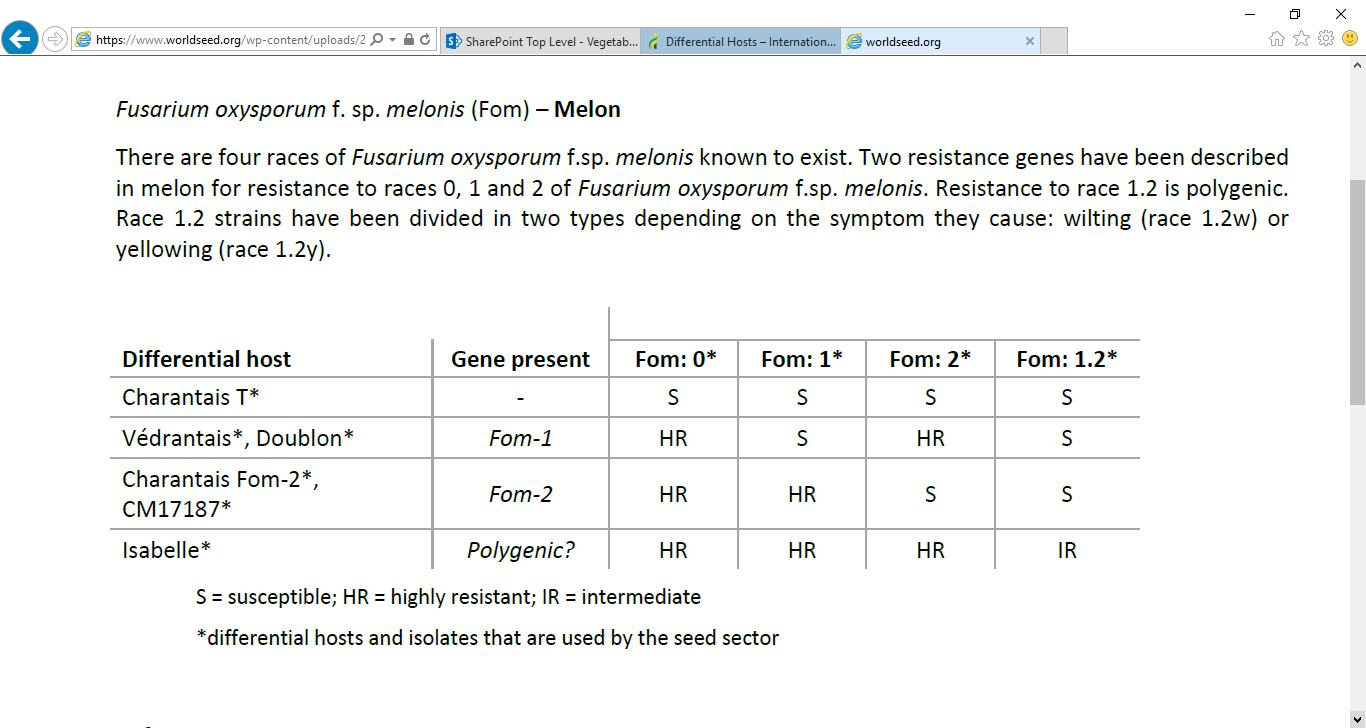 Courtesy of Worldseed.org websiteCourtesy of Worldseed.org websiteCourtesy of Worldseed.org websiteGeneRace 0Race 1Race 2Charentais TSSSVédrantaisFom-1RSRCharentais Fom-2Fom-2RRSIsabelle, JadorRRR7.Establishment pathogenicityuse susceptible melon varieties8.Multiplication inoculum8.1Multiplication mediumon agar medium – e.g., Potato Dextrose Agar, Malt agar at 20°C to 25°C8.2Multiplication variety-8.3Plant stage at inoculation-8.4Inoculation mediumon liquid medium8.5Inoculation method-8.6Harvest of inoculum7–10-day-old culture8.7Check of harvested inoculum-8.8Shelf life /viability inoculumBetween 4 to 8 h, keep cool to prevent spore germination9.Format of the test9.1Number of plants per genotypeat least 20at least 30 plants, it is important to have at least 5 non-inoculated plants per genotype to be able to judge growth reduction9.2Number of replicatesAt least e.g. 3 replicates (3 x10)9.3Control varietiesJaune Canari 2 (susceptible) 
Vedrantais, Arapaho, Rubbens, Anasta, Cleo (resistant, depending on the considered race)GeneRace 0Race 1Race 2Jaune Canari 2SSSVédrantaisFom-1RSRArapaho, RubbensFom-2RRSAnasta, CleoRRR9.3.1Control varieties for the test with race 0Resistance absent: Charentais TResistance present: Charentais Fom-2, Védrantais9.3.2Control varieties for the test with race 1Resistance absent: Charentais T, VédrantaisResistance present: Charentais Fom-29.3.3Control varieties for the test with race 2Resistance absent: Marianna (less susceptible than Charentais Fom-2, Charentais T)Resistance present: Perlita (low resistance than Charentais Fom-1, Védrantais), Charentais Fom-1, Védrantais9.4Test design3 replicates of 10 plants to allow statistical analysis (in different trays) and at least 5 non-inoculated plants per genotype.9.5Test facilityglasshouse or climatic room9.6Temperature- Fom: 0 and Fom: 1: 18-25 24°C- Fom: 2: 24°C9.7Light- Fom: 0 and Fom: 1: At least 12h- Fom: 2: 16h9.8Seasonall seasons9.9Special measuresoptional: shading (no direct sunlight during 12 h after inoculation- Fom: 0 and Fom: 1: Recommend having really 18°C at night and not above 25°C during the day.10.Inoculation10.1Preparation inoculumaerated culture 7-10 days, e.g., Czapek Dox brothsome isolates need filtration or centrifugationresuspend the pelleted spores in demineralized waterScrape spore cultures with water from agar medium (see 8.1) or optional multiplication on liquid medium (e.g., Messiaen (1991) synthetic liquid medium, sucrose 50g/L, on permanent agitator-shaker or aerated Czapek-Dox culture medium for 5-7 days at room temperature).Remark: Beware of toxin productions by some isolates (see remark under 13.)10.2Quantification inoculumspore count; adjust to 106 -107 per mL4x105 to 1x106 sp /mL10.3Plant stage at inoculationcotyledon expanded10.4Inoculation methodsoaking of the root system in a suspension of liquid medium of fungusat least 30 sec - 5 minPlant at the inoculation stage are harvested carefully, roots and hypocotyls are immersed in spore suspension for 2-15 min; trimming of roots is an option; transplant in trays.10.5First observation7 days post inoculation1st notation: symptoms on Resistance absent (susceptible) control at classes 2 and 3 with a strong proportion at class 310.6Second observation14 -20 days post inoculation A second notation can be necessary to re-evaluate some unclear varieties10.7Final observations20 days post inoculation11.Observations11.1MethodVisual observation, comparative11.2Observation scale[1] absentGrowth retardation in combination with yellowing or wilting cotyledons (useful for judging the severity of the attack), possible internal vessel browning, death of plant.[9] presentno symptoms11.3Validation of teston standardsValidation on controls. Controls expected response:Resistance absent: Most of the plants at classes 2 and 3Resistance present: Most of the plants at classes 0 and 1, sometimes very few plants at classes 2 or 3.11.4Off-types-12.Interpretation of data in terms of UPOV characteristic statesQLIn case of varieties with a response between the susceptible (resistance absent) and the resistant control, repeat the test.In case of confirmation of the result, the variety will be judged heterogeneous.In case of unclear results, retest or test in another lab.13.Critical control pointsFor Race 1.2 the modified protocol on the next page should be used.For race 2, the control Perlita, with the Fom-3 gene, allows to validate the capacity of the isolate to partially attack this variety.In the case of inoculum increased in Messiaen (1991) synthetic liquid medium, on permanent agitator-shaker, inoculum can be used after 5 to 7 days. For race 0 and 1, dilution 1/12 is recommended, while it must not be less than 1/20 for race 2. At a lower dilution (higher concentration of the medium), it has been observed that toxins released in the medium by the race 2 can cause some yellowing of melon plants, even if they are resistant. Alternatively, spores can be “washed” by resuspending a mass of spores collected on a Millipore filter with vacuum force.1.PathogenFusarium oxysporum f. sp. melonis race 1.2 (Fom: 1.2)2.Quarantine statusNo3.Host speciesMelon - Cucumis melo L.4.Source of inoculumGEVES (FR) , Naktuinbouw (NL)5.IsolateFom: 1.2 (moderately aggressive): TST straine.g., Reference strain validated in an inter-laboratory test 3Fom: 1.2Strain TST= MAT/REF/04-07-01-04 26.Establishment isolate identityuse differential varieties:  
Védrantais, Virgos (susceptible) 
Lunasol (moderately resistant)
Dinero, Isabelle (highly resistant)The most recent table is available through ISF at https://www.worldseed.org/our-work/plant-health/differential-hosts/Situation July 2019Courtesy of Worldseed.org websiteCourtesy of Worldseed.org websiteCourtesy of Worldseed.org website7.Establishment pathogenicityuse susceptible melon varieties8.Multiplication inoculum8.1Multiplication mediumon agar medium e.g., Potato Dextrose Agar, Sabouraud, at 20°C to 25°C8.2Multiplication variety-8.3Plant stage at inoculation-8.4Inoculation mediumon liquid medium8.5Inoculation method-8.6Harvest of inoculum4-10 day-old culture8.7Check of harvested inoculum-8.8Shelf life/viability inoculum-9.Format of the test9.1Number of plants per genotypeat least 3030 plants per variety plus 5 non-inoculated controls9.2Number of replicatese.g., At least 3 x 10 plants, in different trays9.3Control varietiesResistance absent: VirgosResistance present: Piboule and Lunasol and Isabelle (Isabelle is expected to have a lower disease index (DI) (= higher resistance than Piboule and Lunasol). Piboule and Lunasol are both needed to illustrate the lower level to intermediate resistance of resistance. Their resistance is based on other genetics and may have different levels in different labs.[1] susceptibleVédrantais, Virgos[2] moderately resistantLunasol (the lowest accepted level)[3] highly resistantDinero, Isabelle, Jador9.4Test design3 replicates of 10 plants to allow statistical analysis (in different trays) and at least 5 non-inoculated plants per genotype.9.5Test facilityglasshouse or climatic room9.6Temperature18-25 24°C9.7Lightat least 12h9.8SeasonAll seasons in a climatic room / in a greenhouse be aware of the strong environmental effect: winter could be too severe and summer could be too mild.9.9Special measuresoptional shading (no direct sunlight during 12 h after inoculation)10.Inoculation10.1Preparation inoculumaerated culture 7-10 d old – e.g.: Czapek Dox brothScrape cultures with water on agar medium (see 8.1) or optional multiplication on liquid medium (e.g., Potato Dextrose Broth (PDB), Czapek-Dox culture medium for 7 days at room temperature and darkness or Messiaen (1991) synthetic liquid medium, sucrose 50 g/L, on permanent agitator-shaker, at room-temperature, inoculum can be used after 5 to 7 days)10.2Quantification inoculumspore count; adjust to 2.104 - 105 per ml1x105-1x106 sp/mL, depending on inoculation method (see 10.4) and lab conditions10.3Plant stage at inoculationcotyledons expanded, first leaf emerging10.4Inoculation methodsoaking of the trays in spore suspension; 700 ml for a tray with 25 - 30 plants, plants are not uprootedOne of two methods can be used for inoculation.Absorption:Absorption of a suspension of spores, e.g., 700mL of a suspension at 1.105 sp/mL for 50 plants in a tray 30 cm*30 cm.Injection:Injection of a suspension of spores into the soil at the base of the plant, e.g., 5mL at 106 sp /mL per plant.10.5First observation7 - 14 days post inoculation10.6Second observation14 - 21 days post inoculation10.7Final observations21- 28 days post inoculation1st notation: symptoms on susceptible control at least at class 3 [generally 10-21 dpi]. A 2nd notation can be necessary to reevaluate some unclear varieties.11.Observations11.1MethodVisual observation, comparative11.2Observation scalesymptoms:[1] susceptibleVédrantais:  growth retardation, yellow cotyledons, drying, possible internal vessel browning, death of the plant[2] moderately resistantSymptoms may be present, but the level of expression must be distinctly lower than the susceptible control variety.= the lowest level of resistance is defined by the behavior of Lunasol[3] highly resistantSymptoms may be present, but the level of expression must be lower than the moderately control variety Lunasol.11.3Validation of testValidation on controls. Controls expected response:Resistance present Intermediate Resistant:Most plants in classes 0 and 1, in some cases with few plants in 2, 3, 4. Low level of disease index (DI) generally below 40%. A difference of disease index is generally observed between Piboule and Lunasol compared to Isabelle Resistance absent Susceptible:Most plants in classes 3 and 4, in some cases with few plants at class 0, 1, or 2. Very high disease index (DI) above 80%.11.4Off-typescalibrate with Lunasol-12.Interpretation of data in terms of UPOV characteristic statesQNInterpretation of varieties depending on controls (figure 1)Note 1 = Resistance absent Intermediate resistance absent = susceptibilityNote 9 = Resistance present Intermediate resistance presentQuantitative analysis is based on the disease index (DI) AND the distribution of plants per class compared to the controls  The varieties statistically similar to the intermediate resistant controls or with a lower disease index (DI) have to be judged as intermediate resistant.The varieties between the susceptible and the intermediate resistant controls have to be judged as susceptible. (not resistant enough to be considered)If not clear results are not clear, the use of statistics is highly recommended suggested.Resistance to Fom:1-2: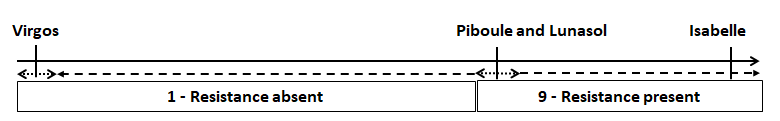 Nx : number of plants at class xFigure 1: disease index (DI) formulaResistance to Fom:1-2:Nx : number of plants at class xFigure 1: disease index (DI) formulaResistance to Fom:1-2:Nx : number of plants at class xFigure 1: disease index (DI) formula13.Critical control pointsA moderately aggressive type of Fom: 1.2 should be used as this is likely to show the difference between the presence and absence of resistance most clearly.There are two types of Fusarium oxysporum f. sp. melonis, Fom:1.2, viz. Fom: 1.2y which is a yellowing type with yellowing symptoms on leaves and another type and Fom: 1.2w which is a wilt type with wilting symptoms on leaves.70.VG
Resistance to Podosphaera xanthii (Sphaerotheca fuliginea) (Powdery mildew)Résistance à Podosphaera xanthii (Sphaerotheca fuliginea) (oïdium)Resistenz gegen Podosphaera xanthii (Sphaerotheca fuliginea) (Echter Mehltau)Resistencia a Podosphaera xanthii (Sphaerotheca fuliginea) (Oidio)--------------------------------------------------------------------------------------------------------------------------------------70.1

(+)Race 1Race 1Pathotyp 1Raza 1QNsusceptibleSensibleanfälligsusceptibleJaune Canari 2, Védrantais1moderately resistantmoyennement résistantmäßig resistentmoderadamente resistenteEscrito2highly resistanthautement résistanthochresistentaltamente resistenteAnasta,Cézanne, 3--------------------------------------------------------------------------------------------------------------------------------------70.2

(+)Race 2Race 2Pathotyp 2Raza 2QNsusceptibleSensibleanfälligsusceptibleGaloubet, Védrantais1moderately resistantmoyennement résistantmäßig resistentmoderadamente resistenteEscrito, Pendragon2highly resistanthautement résistanthochresistentaltamente resistenteAnasta, Cézanne3--------------------------------------------------------------------------------------------------------------------------------------70.3

(+)Race 3Race 3Pathotyp 3Raza 3QNsusceptibleSensibleanfälligsusceptibleVédrantais1moderately resistantmoyennement résistantmäßig resistentmoderadamente resistenteNettuno2highly resistanthautement résistanthochresistentaltamente resistenteBatista, Godiva 3--------------------------------------------------------------------------------------------------------------------------------------70.4

(+)Race 5Race 5Pathotyp 5Raza 5QNsusceptibleSensibleanfälligsusceptibleVédrantais1moderately resistantmoyennement résistantmäßig resistentmoderadamente resistenteHugo, Pendragon2highly resistanthautement résistanthochresistentaltamente resistenteArapaho3--------------------------------------------------------------------------------------------------------------------------------------70.5

(+)Race 3-5Race 3-5Pathotyp 3-5Raza 3-5QNsusceptibleSensibleanfälligsusceptibleVédrantais1moderately resistantmoyennement résistantmäßig resistentmoderadamente resistenteCisco2highly resistanthautement résistanthochresistentaltamente resistente90625370.VG
Resistance to Podosphaera xanthii (Px) (ex Sphaerotheca fuliginea) (Powdery mildew)Résistance à Podosphaera xanthii (Px) (ex Sphaerotheca fuliginea) (oïdium)Resistenz gegen Podosphaera xanthii (Px) (ex Sphaerotheca fuliginea) (Echter Mehltau)Resistencia a Podosphaera xanthii (Px) (ex Sphaerotheca fuliginea) (Oidio)--------------------------------------------------------------------------------------------------------------------------------------70.1

(+)Race 1 (Px: 1)Race 1 (Px: 1)Pathotyp 1 (Px: 1)Raza 1 (Px: 1)QNsusceptible
absent or lowsensible
absente ou faibleanfällig
geringsusceptible
ausente o bajaJaune Canari 2, Védrantais1moderately resistant
mediummoyennement résistant
moyennemäßig resistent
mittelmoderadamente resistente  mediaEscrito2highly resistant
highhautement résistant
élevéehochresistent
hochaltamente resistente
altaAnasta, Cézanne Arum3--------------------------------------------------------------------------------------------------------------------------------------70.2

(+)Race 2 (Px: 2)Race 2 (Px: 2)Pathotyp 2 (Px: 2)Raza 2 (Px: 2)QNsusceptible
absent or lowsensible
absente ou faibleanfällig
geringsusceptible
ausente o bajaGaloubet, Védrantais1moderately resistant
mediummoyennement résistant
moyennemäßig resistent
mittelmoderadamente resistente  mediaEscrito, Pendragon 2highly resistant
highhautement résistant
élevéehochresistent
hochaltamente resistente
altaAnasta, Cézanne Arum3--------------------------------------------------------------------------------------------------------------------------------------70.3

(+)Race 3 (Px: 3)Race 3 (Px: 3)Pathotyp 3 (Px: 3)Raza 3 (Px: 3)QNsusceptible
absent or lowsensible
absente ou faibleanfällig
geringsusceptible
ausente o bajaVédrantais1moderately resistant
mediummoyennement résistant
moyennemäßig resistent
mittelmoderadamente resistente  mediaNettuno Arago, Durango2highly resistant
highhautement résistant
élevéehochresistent
hochaltamente resistente
altaBatista, Godiva Arum3--------------------------------------------------------------------------------------------------------------------------------------70.4

(+)Race 5 (Px: 5)Race 5 (Px: 5)Pathotyp 5 (Px: 5)Raza 5 (Px: 5)QNsusceptible
absent or lowsensible
absente ou faibleanfällig
geringsusceptible
ausente o bajaVédrantais1moderately resistant
mediummoyennement résistant
moyennemäßig resistent
mittelmoderadamente resistente  mediaHugo, Pendragon Arago, Durango2highly resistant
highhautement résistant
élevéehochresistent
hochaltamente resistente
altaArapaho Arum3--------------------------------------------------------------------------------------------------------------------------------------70.5

(+)Race 3-5 (Px: 3.5)Race 3-5 (Px: 3.5)Pathotyp 3-5 (Px: 3.5)Raza 3-5 (Px: 3.5)QNsusceptible
absent or lowsensible
absente ou faibleanfällig
geringsusceptible
ausente o bajaVédrantais1moderately resistant
mediummoyennement résistant
moyennemäßig resistent
mittelmoderadamente resistente  mediaCisco Arago, Durango2highly resistant
highhautement résistant
élevéehochresistent
hochaltamente resistente
alta90625 Arum31.PathogenPowdery mildew: Podosphaera xanthii (Spaerotheca fuliginea) races 1, 2, 3, 5 and 3-5Golovinomyces cichoracearum (Erysiphe cichoracearum) race 12.Quarantine statusno3.Host speciesCucumis melo4.Source of inoculumGEVES (FR)5.IsolatePx:  races 1, 2, 3, 5 and 3-5; Gc:  race 16.Establishment isolate identityon differentials:Powdery MildewPowdery MildewPowdery MildewPowdery MildewPowdery MildewPowdery MildewPodosphaera xanthii 
(Sphaerotheca fuliginea)Podosphaera xanthii 
(Sphaerotheca fuliginea)Podosphaera xanthii 
(Sphaerotheca fuliginea)Podosphaera xanthii 
(Sphaerotheca fuliginea)Podosphaera xanthii 
(Sphaerotheca fuliginea)Golovinomyces cichoracearum (Erysiphe cichoracearum)race 1race 2race 3race 5race 3-5race 1VédrantaisSSSSSSNantais OblongSSSSSRPMR 45RSSSSSEdisto 47, WMR 29RRRSSSPI 124112, 90625RRRRRRPMR 5RRSRSRPI 414723RRIRRR/ IRR7.Establishment pathogenicityuse susceptible melon varieties8.Multiplication inoculum8.1Multiplication mediumdetached cotyledon in Petri-dish on 0.35 – 0.5% Agar, 1-2% mannitol, possible add of 1% sucrose8.2Multiplication varietysusceptible varieties8.3Plant stage at inoculationyoung, unfolded cotyledon; decontaminated with e.g., 0.05% mercuric chloride or 3 to 5% bleach (NaClO + NaCl)8.4Inoculation mediumair8.5Inoculation methodscatter conidia on the cotyledons transferred by blowing8.6Harvest of inoculumuse cotyledons with strong sporulation8.7Check of harvested inoculumcheck presence of spores8.8Shelflife/viability inoculumon cotyledon, 17-23oC, under very low light intensity; maximum storage time is 15 days, after the inoculationRemark: In case of longer-term preservation, inoculate locally with a few spores, store at 14°C/12h low light per day9.Format of the test9.1Number of plants per genotypeat least 16 plants9.2Number of replicatese.g., 39.3Control varietiesPowdery MildewPowdery MildewPowdery MildewPowdery MildewPowdery MildewPowdery MildewPodosphaera xanthii Podosphaera xanthii Podosphaera xanthii Podosphaera xanthii Podosphaera xanthii Golovinomyces cichoracearum race 1race 2race 3race 5race 3-5race 1susceptibleJaune Canari 2, VédrantaisGaloubet, VédrantaisVédrantaisVédrantaisVédrantaisVédrantaismoderately resistantEscritoEscrito, PendragonNettunoHugo, PendragonCiscoAnastahighly resistantAnasta, CézanneAnasta, CézanneBatista, GodivaArapaho90625Heliobel9.4Test designleaf discs placed on 0.4% agar with 1- 4% mannitol and possible add of 0.003% benzimidazol9.5Test facilityclimatic room9.6Temperature20-24°C9.7Light12 to 24h darkness after inoculation9.8Season-9.9Special measuresInoculation tower needed for even distribution of dry spores.10.Inoculation10.1Preparation inoculum-10.2Quantification inoculum-10.3Plant stage at inoculationRoutine method:  leaf disks, 2 cm in diameter, from young plants.Complementary method, if necessary: young plants10.4Inoculation methodRoutine method:  on leaf disks: inoculation tower needed for even distribution of dry spores.Complementary method:  take spores from a cotyledon covered with conidia and deposit them on a leaf or blow the spores from a cotyledon.10.5First observation8-10 days post inoculation10.6Second observation-10.7Final observations11-12 days post inoculation11.Observations-11.1MethodVisual11.2Observation scale[1] susceptiblemedium or intense sporulation all over the leaf disc surface[2] intermediateweak sporulation all over the surface or isolated colonies on more than 10% of the surface[3] resistantisolated colonies on less than 10% of the surface or no sporulation11.3Validation of teston controls11.4Off-types-12.Interpretation of data in terms of UPOV characteristic statesQN13.Critical control points-1.PathogenPathogenPowdery mildew: Podosphaera xanthii (ex Spaerotheca fuliginea) races 1, 2, 3, 5 and 3.5Golovinomyces cichoracearum (ex Erysiphe cichoracearum) race 1Only Podosphaera xanthii  was validated in Harmores 3 project.Powdery mildew: Podosphaera xanthii (ex Spaerotheca fuliginea) races 1, 2, 3, 5 and 3.5Golovinomyces cichoracearum (ex Erysiphe cichoracearum) race 1Only Podosphaera xanthii  was validated in Harmores 3 project.2.Quarantine statusQuarantine statusNoNo3.Host speciesHost speciesMelon - Cucumis melo L.Melon - Cucumis melo L.4.Source of inoculumSource of inoculumGEVES (FR)GEVES (FR)5.IsolateIsolatePx:  races 1, 2, 3, 5 and 3-5; e.g., Reference strain validated in an inter-laboratory test 6Px: 1Strain Sm 3= MAT/REF/04-07-03-01 3Px: 2Strain S87-7= MAT/REF/04-07-03-02 3Px: 3Strain 00Sm39= MAT/REF/04-07-03-04-02 3Px: 5Strain 98Sm65= MAT/REF/04-07-03-03-01-02 3Px: 3.5Strain 04Sm2= MAT/REF/04-07-03-05-01 3Gc: 1  Strain GEVES= MAT/REF/04-07-02-01)3Px:  races 1, 2, 3, 5 and 3-5; e.g., Reference strain validated in an inter-laboratory test 6Px: 1Strain Sm 3= MAT/REF/04-07-03-01 3Px: 2Strain S87-7= MAT/REF/04-07-03-02 3Px: 3Strain 00Sm39= MAT/REF/04-07-03-04-02 3Px: 5Strain 98Sm65= MAT/REF/04-07-03-03-01-02 3Px: 3.5Strain 04Sm2= MAT/REF/04-07-03-05-01 3Gc: 1  Strain GEVES= MAT/REF/04-07-02-01)36.Establishment isolate identityon differentials (table1)on differentials (table1)Powdery MildewPowdery MildewPowdery MildewPowdery MildewPowdery MildewPowdery MildewPodosphaera xanthii 
(Sphaerotheca fuliginea)Podosphaera xanthii 
(Sphaerotheca fuliginea)Podosphaera xanthii 
(Sphaerotheca fuliginea)Podosphaera xanthii 
(Sphaerotheca fuliginea)Podosphaera xanthii 
(Sphaerotheca fuliginea)Golovinomyces cichoracearum (Erysiphe cichoracearum)race 1race 2race 3race 5race 3-5race 1VédrantaisSSSSSSNantais OblongSSSSSRPMR 45RSSSSSEdisto 47, WMR 29RRRSSSPI 124112, 90625RRRRRRPMR 5RRSRSRPI 414723RRIRRR/ IRRPodosphaera xanthiiPodosphaera xanthiiPodosphaera xanthiiPodosphaera xanthiiPodosphaera xanthiiPodosphaera xanthiiGolovinomyces cichoracearum Golovinomyces cichoracearum Race 0Race 1Race 2Race 3Race 4Race 5Race 3.5Race 0Race 1Iran HSSSSSSSSSVédrantaisRSSSSSSRSPMR45RRSSSSSRSWMR29RRRRSSSRSEdisto 47RRRRRSSRSMR-1, PI124112RRRRRRRRRPMR5RRRSSRSRRNantais OblongRSSSSSSRR7.Establishment pathogenicityuse susceptible melon varieties8.Multiplication inoculum8.1Multiplication mediumdetached cotyledon in Petri-dish on 0.35 – 0.5% Agar, 1-2% mannitol, possible add of 1% sucroseMelon plantlets8.2Multiplication varietysusceptible varietiesSusceptible variety, for example Védrantais.For higher isolates like 3.5 or 5, a variety with broken resistance is recommended to keep the isolate pure.8.3Plant stage at inoculationyoung, unfolded cotyledon; decontaminated with e.g., 0.05% mercuric chloride or 3 to 5% bleach (NaClO + NaCl)Cotyledon8.4Inoculation mediumAir8.5Inoculation methodscatter conidia on the cotyledons transferred by blowingSowing in substrate, for example soil or disinfected peat inside a closed mini glasshouse. When the cotyledons have expanded, remove them from the plant. Disinfect the cotyledons by soaking them for 3 minutes in a mercuric chloride solution (0.05%) or in sodium hypochlorite solution. Rinse them with sterilized water. Dry the cotyledons with sterile paper towel, then place them in Petri dishes with the following medium:Sucrose 	10gMannitol 	20gAgar	5gDistilled water	1 literScatter conidia on the cotyledons and blow them or deposit conidia at the surface of cotyledons. Incubate the inoculated cotyledons in Petri dishes for example at 23°C during 14 hours in the light and at 18°C during 10 hours in the dark or 17°C permanently under very low light intensity. 9 to 11 days after the inoculation, the cotyledons will be covered with conidia and can be used as an inoculum.8.6Harvest of inoculumuse cotyledons with strong sporulationSporulation on cotyledons8.7Check of harvested inoculumcheck presence of spores8.8Shelf life /viability inoculumon cotyledon, 17-23oC, under very low light intensity; maximum storage time is 15 days, after the inoculationRemark: In case of longer-term preservation, inoculate locally with a few spores, store at 14°C/12h low light per dayMaximum 1 to 1.5 months after the inoculation.9.Format of the test9.1Number of plants per genotypeat least 16 plantsAt least 20 plants per variety and controls, 5 plants for other differentials.9.2Number of replicatese.g., 3-9.3Control varietiesPowdery MildewPowdery MildewPowdery MildewPowdery MildewPowdery MildewPowdery MildewPodosphaera xanthii Podosphaera xanthii Podosphaera xanthii Podosphaera xanthii Podosphaera xanthii Golovinomyces cichoracearum race 1race 2race 3race 5race 3-5race 1SusceptibleJaune Canari 2, VédrantaisGaloubet, VédrantaisVédrantaisVédrantaisVédrantaisVédrantaismoderately resistantEscritoEscrito, PendragonNettunoHugo, PendragonCiscoAnastahighly resistantAnasta, CézanneAnasta, CézanneBatista, GodivaArapaho90625HeliobelFor Podosphaera xanthii (Px) race 1, resistance absent or low Susceptible: Védrantaismedium Intermediate resistant: Escritohigh Resistant: ArumFor Podosphaera xanthii (Px) race 2, resistance:absent or low Susceptible: Védrantaismedium Intermediate resistant: Escrito, Pendragonhigh Resistant: ArumFor Podosphaera xanthii (Px) races 3, 5, 3.5, resistance:absent or low Susceptible: Védrantaismedium Intermediate resistant: Arago, Durangohigh Resistant: ArumFor Golovinomyces cichoracearum (Gc) race 1, resistance:absent or low Susceptible: Escrito, Score, Védrantaismedium Intermediate resistant: Flores, Anastahigh Resistant: Cézanne, Heliobel, Théo9.4Test designleaf discs placed on 0.4% agar with 1- 4% mannitol and possible add of 0.003% benzimidazoleInclude differentials to validate the race (at least 5 plants per differentials) and compare the level of sporulation.9.5Test facilityclimatic roomClimatic chamber or greenhouse9.6Temperature20-24°C9.7Light12 to 24h darkness after inoculationAt least 12 hours9.8Season-9.9Special measuresInoculation tower needed for even distribution of dry spores.10.Inoculation10.1Preparation inoculum-10.2Quantification inoculum-10.3Plant stage at inoculationRoutine method:  leaf disks, 2 cm in diameter, from young plants.Complementary method, if necessary: young plantsWhole plants at 3-4 true leaf fully expanded stage. Inoculation on the leaves 2 and 3 indicated on the diagram below.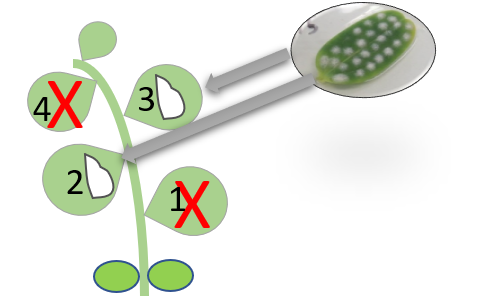 Courtesy of GEVES-SNES in the framework of CPVO Harmores project.10.4Inoculation methodRoutine method:  on leaf disks: inoculation tower needed for even distribution of dry spores.Complementary method:  take spores from a cotyledon covered with conidia and deposit them on a leaf or blow the spores from a cotyledon.Take spores from a cotyledon already covered with conidia and deposit them on a leaf. Different isolates can be tested on the same plant (or the same leaf) if the local deposit is well separated from each other and if a mark indicates the place of the deposit.10.5First observation8-10 days post inoculation10.6Second observation-10.7Final observations11-12 days post inoculationThe date of notation should be chosen based on expected symptoms on the three controls. Sporulation should be well expressed on the susceptible control.11.Observations11.1MethodVisual observation of sporulation11.2Observation scale[1] susceptiblemedium or intense sporulation all over the leaf disc surface[2] intermediateweak sporulation all over the surface or isolated colonies on more than 10% of the surface[3] resistantisolated colonies on less than 10% of the surface or no sporulation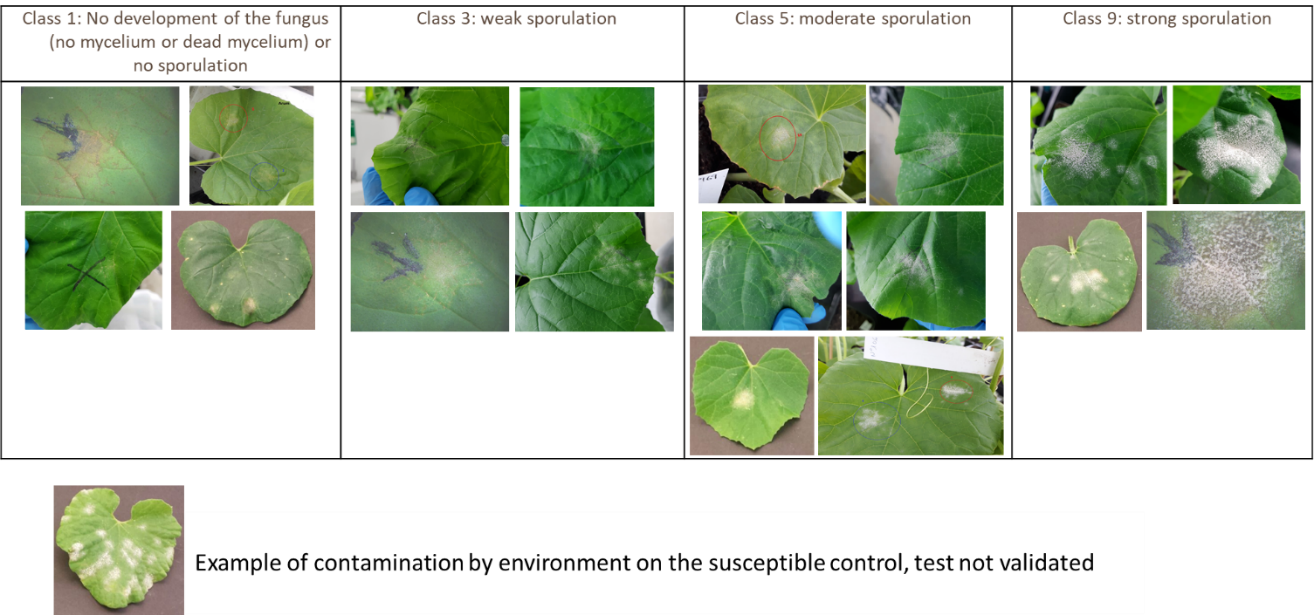 Courtesy of GEVES-SNES in the framework of CPVO Harmores project.Courtesy of GEVES-SNES in the framework of CPVO Harmores project.Courtesy of GEVES-SNES in the framework of CPVO Harmores project.11.3Validation of teston controlsValidation on controls. Additional information for expected responses of Podosphaera xanthii controlsResistance absent or lowPlants at class 9, or most of the plants at class 9 and few plants at class 5 (high disease index).Few plants at class 3 but in this case the resistant controls should be all at class 1 and the intermediate resistant control at classes 3 and 1.No plants at class 1.Resistance mediumBetween the resistant and the susceptible control.Generally, plants at classes 3 and 5.Resistance hiqhPlants at class 1, or most of the plants at class 1 and few plants at class 3 (very low disease index).Plants at class 3 but in this case the susceptible control should be all at class 9.No plants at classes 5 or 9.11.4Off-types-12.Interpretation of data in terms of UPOV characteristic statesQNInterpretation of varieties depending on controls (figure 1)ResistanceNote 1 = Resistance absent or low= susceptibilityNote 2 = medium Intermediate resistance presentNote 3 = high Resistance presentQuantitative analysis is based on the disease index AND the distribution of plants per class compared to the controls.Additional information for Podosphaera xanthii controls:The varieties between the intermediate resistant and the resistant control have to be judged as intermediate resistant (because they are not resistant enough to be considered resistant).The varieties between the susceptible and the intermediate resistant control have to be judged as susceptible (because they are not resistant enough to be considered intermediate resistant).Resistance to Px: 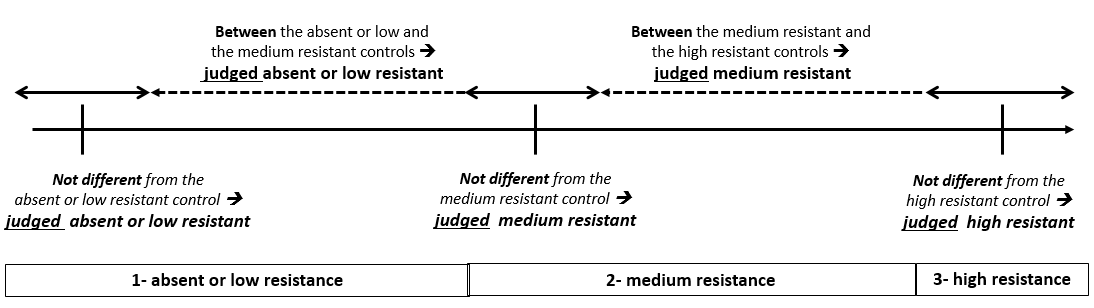 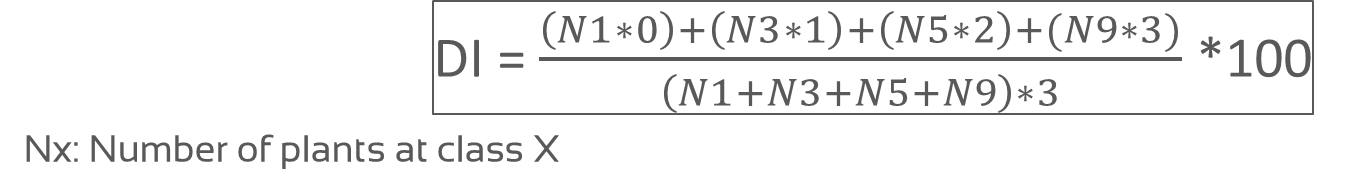 Figure 1: disease index formulaResistance to Px: Figure 1: disease index formulaResistance to Px: Figure 1: disease index formula13.Critical control pointsTo avoid cross contamination, it is advised to not produce inoculum of different races in the same room.Char. No.(*)Characteristic NameComments12(*)Inflorescence: sex expression (at full flowering)13Young fruit: hue of green color of skin14(*)Young fruit: intensity of green color of skin24(*)Fruit: length25(*)Fruit: diameter28(*)Fruit: shape in longitudinal section29(*)Fruit: ground color of skin31Fruit: hue of ground color of skin32Fruit: density of dots36(*)Fruit: density of patches38(*)Fruit: warts43(*)Fruit: grooves45Fruit: depth of grooves47(*)Fruit: creasing of surface48(*)Fruit: cork formation49(*)Fruit: thickness of cork layerAdd option “not applicable” (48 absent)50(*)Fruit: pattern of cork formationAdd option “not applicable” (48 absent)51(*)Fruit: density of pattern of cork formationAdd option “not applicable” (48 absent)54(*)Fruit: main color of flesh60(*)Seed: length62Seed: shape63(*)Seed: color65Time of male flowering66Time of female flowering67Time of ripening68(*)Shelf life of fruit69.1(*)Resistance to Fusarium oxysporum f. sp. melonis Race 0 (Fom: 0)updated according to proposed revision of char. 69 69.2(*)Resistance to Fusarium oxysporum f. sp. melonis Race 1 (Fom: 1)updated according to proposed revision of char. 6969.3(*)Resistance to Fusarium oxysporum f. sp. melonis Race 2 (Fom: 2)updated according to proposed revision of char. 6969.4Resistance to Fusarium oxysporum f. sp. melonis Race 1.2 (Fom: 1.2)Currently in TQ 7 with option “Not tested”; “Not tested” added to TQ 5; updated according to proposed revision of char. 6970.1Resistance to Podosphaera xanthii (Px) (ex Sphaerotheca fuliginea) (Powdery mildew) (Px: 1)Currently in TQ 7 with option “Not tested”; “Not tested” added to TQ 5, updated according to proposed revision of char. 6970.2Resistance to Podosphaera xanthii (Px) (ex Sphaerotheca fuliginea) (Powdery mildew)Race 2 (Px: 2)Currently in TQ 7 with option “Not tested”; “Not tested” added to TQ 5, updated according to proposed revision of char. 6970.3Resistance to Podosphaera xanthii (Px) (ex Sphaerotheca fuliginea) (Powdery mildew)Race 3 (Px: 3)Currently in TQ 7 with option “Not tested”; “Not tested” added to TQ 5; updated according to proposed revision of char. 6970.4Resistance to Podosphaera xanthii (Px) (ex Sphaerotheca fuliginea) (Powdery mildew) Race 5 (Px: 5)Currently in TQ 7 with option “Not tested”; “Not tested” added to TQ 5; updated according to proposed revision of char. 6970.5Resistance to Podosphaera xanthii (Px) (ex Sphaerotheca fuliginea) (Powdery mildew) Race 3-5 (Px: 3.5)Currently in TQ 7 with option “Not tested”; “Not tested” added to TQ 5; updated according to proposed revision of char. 6971Resistance to Golovinomyces cichoracearum (Erysiphe cichoracearum) Race 1 (Powdery mildew)Currently in TQ 7 with option “Not tested”; “Not tested” added to TQ 5; 72Resistance to colonization by Aphis gossypiiCurrently in TQ 7 with option “Not tested”; “Not tested” added to TQ 573Resistance to Zucchini yellow mosaic virus (ZYMV)Currently in TQ 7 with option “Not tested”; “Not tested” added to TQ 574.1Resistance to Papaya ringspot virus (PRSV) Guadeloupe strainCurrently in TQ 7 with option “Not tested”; “Not tested” added to TQ 574.2Resistance to Papaya ringspot virus (PRSV) E2 strainCurrently in TQ 7 with option “Not tested”; “Not tested” added to TQ 575Resistance to Melon necrotic spot virus (MNSV) Strain 0 (MNSV: 0)Currently in TQ 7 with option “Not tested”; “Not tested” added to TQ 576Resistance to Cucumber mosaic virus (CMV)Currently in TQ 7 with option “Not tested”; “Not tested” added to TQ 5TECHNICAL QUESTIONNAIREPage {x} of {y}Reference Number:5.	Characteristics of the variety to be indicated (the number in brackets refers to the corresponding characteristic in Test Guidelines;  please mark the note which best corresponds).5.	Characteristics of the variety to be indicated (the number in brackets refers to the corresponding characteristic in Test Guidelines;  please mark the note which best corresponds).5.	Characteristics of the variety to be indicated (the number in brackets refers to the corresponding characteristic in Test Guidelines;  please mark the note which best corresponds).5.	Characteristics of the variety to be indicated (the number in brackets refers to the corresponding characteristic in Test Guidelines;  please mark the note which best corresponds).CharacteristicsExample VarietiesNote5.1
(12)Inflorescence: sex expression (at full flowering)monoeciousAlpha, Categoría1[  ]andromonoeciousPiel de Sapo2[  ]5.2
(13)Young fruit: hue of green color of skin whitish greenGeasol1[   ]yellowish greenFimel2[  ]greenLucas3[  ]greyish greenSpanglia4[  ]5.3
(14)Young fruit: intensity of green color of skinvery lightSolarking1[   ]very light to light2[  ]lightFimel3[  ]light to medium4[  ]mediumEros5[  ]medium to dark6[  ]darkGalia7[  ]dark to very dark8[  ]very darkEdén9[   ]TECHNICAL QUESTIONNAIREPage {x} of {y}Reference Number:CharacteristicsExample VarietiesNote5.4
(24)Fruit: lengthvery shortDoublon, Golden Crispy1[   ]very short to short2[  ]shortTopper, Védrantais3[  ]short to medium4[  ]mediumMarina, Spanglia5[  ]medium to long6[  ]longCategoría, Toledo7[  ]long to very long8[  ]very longKatsura Giant, Valdivia9[   ]5.5
(25)Fruit: diametervery narrowBanana, Golden Crispy1[   ]very narrow to narrow2[  ]narrowAlpha, Maestro3[  ]narrow to medium4[  ]mediumCategoría, Galia5[  ]medium to broad6[  ]broadAlbino, Kinka7[  ]broad to very broad8[  ]very broadNoir des Carmes9[   ]TECHNICAL QUESTIONNAIREPage {x} of {y}Reference Number:CharacteristicsExample VarietiesNote5.2 6
(28)Fruit: shape in longitudinal sectionovate De Cavaillon, Piolín 1[  ]medium elliptic Piel de Sapo 2[  ]broad elliptic Corin, Sardo 3[  ]circular Alpha, Galia  4[  ]quadrangular  Zatta 5[  ]oblateJívaro, Noir de Carmes6[  ]obovateCganchi7[  ]elongatedAlficoz, Banana 8[  ]5.3 7
(29)Fruit: ground color of skinwhiteAlbino, Honey Dew 1[  ]yellowAmarillo-Canario, Edén, Galia, Passport, Solarking2[  ]greenGohyang, Piel de Sapo3[  ]greyGeaprince, Geamar, Romeo, Sirio, Supporter, Védrantais4[  ]5.8
(31)Fruit: hue of ground color of skin absent or very weakAmarillo-Canario, Albino, Piel de Sapo, Sirio 1[  ]whitishRomeo 2[  ]yellowishGeaprince, Supporter 3[  ]orangeEdén 4[  ]ochrePassport 5[  ]greenishGeamar, Honey Dew, Solarking 6[  ]greyishGohyang 7[  ]TECHNICAL QUESTIONNAIREPage {x} of {y}Reference Number:CharacteristicsExample VarietiesNote5.9
(32)Fruit: density of dotsabsent or very sparseCharentais1[   ]very sparse2[  ]sparse3[  ]sparse to medium4[  ]medium Petit Gris de Rennes5[  ]medium to dense6[  ]densePiel de Sapo7[  ]dense to very dense8[  ]very denseAlbino9[   ]5.4 10
(36)Fruit: density of patches absent or very sparseRochet1[  ]very sparse to sparse2[  ]sparse3[  ]sparse to medium4[  ]mediumBraco5[  ]medium to dense6[  ]densePiel de Sapo7[  ]dense to very dense8[  ]very denseOranje Ananas9[  ]5.5 11
(38)Fruit: wartsabsentPiel de Sapo1[  ]presentZatta9[  ]TECHNICAL QUESTIONNAIREPage {x} of {y}Reference Number:CharacteristicsExample VarietiesNote5.6 12
(43)Fruit: groovesabsent or very weakly expressedPiel de Sapo, Arava1[  ]weakly expressedTotal, Hobby2[  ]strongly expressedVédrantais, Galia3[  ]5.13
(45)Fruit: depth of groovesvery shallowAmber1[  ]very shallow to shallow2[  ]shallowGalia3[  ]shallow to medium4[  ]mediumAlpha5[  ]medium to deep6[  ]deepPanamá, Supermarket7[  ]deep to very deep8[  ]very deepNoir des Carmes, 
Sucrin de Tours9[  ]5.14
(47)Fruit: creasing of surfaceabsent or very weakVédrantais1[  ]very weak to weak2[  ]weakMelchor, Sirocco3[  ]weak to medium4[  ]mediumCosta, Piolín5[  ]medium to strong6[  ]strongTendral Negro7[  ]strong to very strong8[  ]very strongBalbey, Kirkagac9[  ]5.7 15
(48)Fruit: cork formationabsentAlpha1[  ]presentDalton9[  ]TECHNICAL QUESTIONNAIREPage {x} of {y}Reference Number:CharacteristicsExample VarietiesNote5.16
(49)Fruit: thickness of cork layervery thinAmarillo Oro1[  ]very thin to thin2[  ]thinRiosol, Védrantais3[  ]thin to medium4[  ]mediumMarina5[  ]medium to thick6[  ]thickGeamar, PMR 457[  ]thick to very thick8[  ]very thickHoney Rock, Perlita9[  ]5.8 17
(50)Fruit: pattern of cork formationdots onlyHermes, Védrantais1[  ]dots and linearJivaro, Topper2[  ]linear onlyFuturo, Riosol3[  ]linear and nettedAnatol, Chantal4[  ]netted onlyGalia, Perlita5[  ]5.9 18
(51)Fruit: density of pattern of cork formationvery sparseAlpha, Amarillo Oro1[  ]very sparse to sparse2[  ]sparseVédrantais3[  ]sparse to medium4[  ]mediumRegal, Vital5[  ]medium to dense6[  ]denseGalia, Geamar7[  ]dense to very dense8[  ]very denseHoney Rock, Perlita9[  ]TECHNICAL QUESTIONNAIREPage {x} of {y}Reference Number:CharacteristicsExample VarietiesNote5.10 19
(54)Fruit: main color of fleshwhitePiel de Sapo1[  ]greenish whiteGalia2[  ]greenRadical3[  ]yellowish whiteGuaraní4[  ]orangeVédrantais5[  ]reddish orangeMagenta6[  ]5.11 20
(60)Seed: lengthvery shortGeumssaraki, Golden Crispi1[  ]very short to short2[  ]shortElario, Katsura Giant3[  ]short to medium4[  ]mediumArava, Sancho5[  ]medium to long6[  ]longAmarillo Oro, Toledo7[  ]long to very long8[  ]very longAlbino9[  ]5.21
(62)Seed: shapenot pine-nut shapeToledo1[  ]pine-nut shapePiel de Sapo2[  ]5.12 22
(63)Seed: colorwhitishAmarillo Oro s.b.1[  ]cream yellowGalia, Piel de Sapo2[  ]TECHNICAL QUESTIONNAIREPage {x} of {y}Reference Number:CharacteristicsExample VarietiesNote5.23
(65)Time of male floweringvery early1[  ]very early to early2[  ]earlyClipper, Vital3[  ]early to medium4[  ]mediumCategoría5[  ]medium to late6[  ]lateNicolás, Rocín7[  ]late to very late8[  ]very late9[  ]5.24
(66)Time of female floweringvery early1[  ]very early to early2[  ]earlyClipper3[  ]early to medium4[  ]mediumBraco, Categoría, Vital5[  ]medium to late6[  ]lateNicolás7[  ]late to very late8[  ]very late9[  ]5.25
(67)Time of ripeningvery earlyGoldstar, Sun1[  ]very early to early2[  ]earlyGalia3[  ]early to medium4[  ]mediumVédrantais5[  ]medium to late6[  ]latePinonet Piel de Sapo, Rochet7[  ]late to very late8[  ]very lateClipper, Supporter, Tendral9[  ]TECHNICAL QUESTIONNAIREPage {x} of {y}Reference Number:CharacteristicsExample VarietiesNote5.13 26
(68)Shelf life of fruitvery shortCharentais1[  ]very short to short2[  ]shortGalia3[  ]short to medium4[  ]mediumClipper5[  ]medium to long6[  ]longPiel de Sapo7[  ]long to very long8[  ]very longTendral Negro9[  ]5.14 27
(69.1)Resistance to Fusarium oxysporum f. sp. melonis (Fom) – Race 0 
(Fom: 0)absentJaune Canari 2 
Atos, Charentais T 1[  ]presentCadence, Charentais Fom-2, Dibango, Jador, Jubilo, Karakal, Védrantais9[  ]5.15 28
(69.2)Resistance to Fusarium oxysporum f. sp. melonis (Fom) - Race 1
(Fom: 1)absentJaune Canari 2 
Atos, Charentais T, Védrantais1[  ]presentArapaho, Jador, Rubbens
Cadence, Charentais Fom-2,  Dibango, Jubilo, Karakal9[  ]5.16 29
(69.3)Resistance to Fusarium oxysporum f. sp. melonis (Fom) - Race 2
(Fom: 2)absentArapaho, Jaune Canari 2, Rubbens Atos, 
Charentais Fom-2, Charentais T, Dibango, Marianna1[  ]presentAnasta, Cléo, Jador, Cadence, 
Charentais Fom-1, Jubilo, Karakal, Perlita, Védrantais 9[  ]5.30
(69.4)Resistance to Fusarium oxysporum f. sp. melonis - Race 1.2 (Fom: 1.2)susceptibleJaune Canari 2, 
Védrantais, Virgos1[  ]moderately resistantLunasol2[  ]highly resistantDinero, Isabelle3[  ]absentGraffio, Prity, Virgos1[  ]presentIsabelle, Kyriel, Lunasol, Meliance, Piboule9[  ]not tested [  ]TECHNICAL QUESTIONNAIREPage {x} of {y}Reference Number:CharacteristicsExample VarietiesNote5.31
(70.1)Resistance to Podosphaera xanthii (Px) (ex Sphaerotheca fuliginea) (Powdery mildew) - Race 1 (Px: 1)susceptible absent or lowJaune Canari 2, Védrantais1[  ]moderately resistant mediumEscrito2[  ]highly resistant highAnasta, Cézanne Arum3[  ]not tested [  ]5.32
(70.2)Resistance to Podosphaera xanthii (Px) (ex Sphaerotheca fuliginea) (Powdery mildew) - Race 2 (Px: 2)susceptible absent or lowGaloubet, Védrantais1[  ]moderately resistant mediumEscrito, Pendragon 2[  ]highly resistant highAnasta, Cézanne Arum3[  ]not tested[  ]5.33
(70.3)Resistance to Podosphaera xanthii (Px) (ex Sphaerotheca fuliginea) (Powdery mildew) - Race 3 (Px: 3)susceptible absent or lowVédrantais1[  ]moderately resistant mediumNettuno Arago, Durango2[  ]highly resistant highBatista, Godiva Arum3[  ]not tested [  ]5.34
(70.4)Resistance to Podosphaera xanthii (Px) (ex Sphaerotheca fuliginea) (Powdery mildew) - Race 5 (Px: 5)susceptible absent or lowVédrantais1[  ]moderately resistant mediumHugo, Pendragon Arago, Durango2[  ]highly resistant highArapaho Arum3[  ]not tested [  ]5.35
(70.5)Resistance to Podosphaera xanthii (Px) (ex Sphaerotheca fuliginea) (Powdery mildew) - Race 3-5 (Px: 3.5)susceptible absent or lowVédrantais1[  ]moderately resistant mediumCisco Arago, Durango2[  ]highly resistant high90625 Arum3[  ]not tested [  ]TECHNICAL QUESTIONNAIREPage {x} of {y}Reference Number:CharacteristicsExample VarietiesNote5.36
(71)Resistance to Golovinomyces cichoracearum (Erysiphe cichoracearum) Race 1 (Powdery mildew)susceptibleEscrito, Score, Védrantais1[  ]moderately resistantFlores, Anasta2[  ]highly resistantCézanne, Heliobel, Théo3[  ]not tested [  ]5.37
(72)Resistance to colonization by Aphis gossypiiabsentVédrantais1[  ]presentAR Hale’s Best Jumbo, 
AR Top Mark, Godiva,
Heliobel, Virgos9[  ]not tested [  ]5.38
(73)Resistance to Zucchini yellow mosaic virus (ZYMV)absentCardillo, Généris, Jador, Védrantais1[  ]presentHannah’s Choice, Lunaduke9[  ]not tested [  ]5.39
(74.1)Resistance to Papaya ringspot virus (PRSV)  - Guadeloupe strainabsentVédrantais1[  ]presentHannah’s Choice9[  ]not tested [  ]5.40
(74.2)Resistance to Papaya ringspot virus (PRSV)  - E2 strainabsentHannah’s Choice, Védrantais 1[  ]presentWMR299[  ]not tested [  ]5.41
(75)Resistance to Melon necrotic spot virus (MNSV) Strain 0 (MNSV: 0)absentVédrantais1[  ]presentCyro, Primal, Virgos,
Yellow Fun 9[  ]not tested [  ]TECHNICAL QUESTIONNAIREPage {x} of {y}Reference Number:CharacteristicsExample VarietiesNote5.42
(76)Resistance to Cucumber mosaic virus (CMV)absentCézanne, Dalton1[  ]presentLunaduke, Virgos9[  ]not tested [  ]